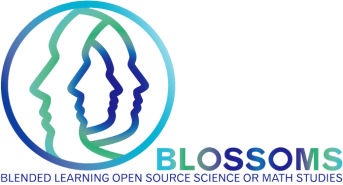 PROCEDUREPROCEDUREPROCEDUREPROCEDUREPEAV-001AIRPLANE ASSEMBLYModel: AV1001AIRPLANE ASSEMBLYModel: AV1001AIRPLANE ASSEMBLYModel: AV1001AIRPLANE ASSEMBLYModel: AV1001Date: October 2017AIRPLANE ASSEMBLYModel: AV1001AIRPLANE ASSEMBLYModel: AV1001AIRPLANE ASSEMBLYModel: AV1001AIRPLANE ASSEMBLYModel: AV1001Version: 1AIRPLANE ASSEMBLYModel: AV1001AIRPLANE ASSEMBLYModel: AV1001AIRPLANE ASSEMBLYModel: AV1001AIRPLANE ASSEMBLYModel: AV1001Page: 1 of  3Administrative Unit: Aviones Patito S.A. de C.V.Administrative Unit: Aviones Patito S.A. de C.V.Administrative Unit: Aviones Patito S.A. de C.V.Administrative Unit: Aviones Patito S.A. de C.V.Area Responsible: AssemblyArea Responsible: AssemblyDESCRIPTION OF ACTIVITIESDESCRIPTION OF ACTIVITIESDESCRIPTION OF ACTIVITIESDESCRIPTION OF ACTIVITIESDESCRIPTION OF ACTIVITIESDESCRIPTION OF ACTIVITIESOBJECTIVEThe objective of this procedure is to detail the steps needed to make a standardized assembly for Airplane AV1001, without defects. IMPORTANCE:It is extremely important to follow the detailed instructions below to obtain a good quality product that conforms to the specifications and requirements of the client.  MATERIAL:Sheet of paper (8 x 11) PROCEDURE:Place the sheet horizontally and fold in half.Crease the fold well and then unfold it.  Fold each outer corner into the center line, being as precise as possible. OBJECTIVEThe objective of this procedure is to detail the steps needed to make a standardized assembly for Airplane AV1001, without defects. IMPORTANCE:It is extremely important to follow the detailed instructions below to obtain a good quality product that conforms to the specifications and requirements of the client.  MATERIAL:Sheet of paper (8 x 11) PROCEDURE:Place the sheet horizontally and fold in half.Crease the fold well and then unfold it.  Fold each outer corner into the center line, being as precise as possible. OBJECTIVEThe objective of this procedure is to detail the steps needed to make a standardized assembly for Airplane AV1001, without defects. IMPORTANCE:It is extremely important to follow the detailed instructions below to obtain a good quality product that conforms to the specifications and requirements of the client.  MATERIAL:Sheet of paper (8 x 11) PROCEDURE:Place the sheet horizontally and fold in half.Crease the fold well and then unfold it.  Fold each outer corner into the center line, being as precise as possible. OBJECTIVEThe objective of this procedure is to detail the steps needed to make a standardized assembly for Airplane AV1001, without defects. IMPORTANCE:It is extremely important to follow the detailed instructions below to obtain a good quality product that conforms to the specifications and requirements of the client.  MATERIAL:Sheet of paper (8 x 11) PROCEDURE:Place the sheet horizontally and fold in half.Crease the fold well and then unfold it.  Fold each outer corner into the center line, being as precise as possible. OBJECTIVEThe objective of this procedure is to detail the steps needed to make a standardized assembly for Airplane AV1001, without defects. IMPORTANCE:It is extremely important to follow the detailed instructions below to obtain a good quality product that conforms to the specifications and requirements of the client.  MATERIAL:Sheet of paper (8 x 11) PROCEDURE:Place the sheet horizontally and fold in half.Crease the fold well and then unfold it.  Fold each outer corner into the center line, being as precise as possible. OBJECTIVEThe objective of this procedure is to detail the steps needed to make a standardized assembly for Airplane AV1001, without defects. IMPORTANCE:It is extremely important to follow the detailed instructions below to obtain a good quality product that conforms to the specifications and requirements of the client.  MATERIAL:Sheet of paper (8 x 11) PROCEDURE:Place the sheet horizontally and fold in half.Crease the fold well and then unfold it.  Fold each outer corner into the center line, being as precise as possible. Made byQuality EngineeringMade byQuality EngineeringReviewedProduction EngineeringAuthorizedPlant Engineering AuthorizedPlant Engineering AuthorizedPlant Engineering PROCEDUREPROCEDUREPROCEDUREPROCEDUREPEAV-001AIRPLANE ASSEMBLYModel: AV1001AIRPLANE ASSEMBLYModel: AV1001AIRPLANE ASSEMBLYModel: AV1001AIRPLANE ASSEMBLYModel: AV1001Date: October 2017AIRPLANE ASSEMBLYModel: AV1001AIRPLANE ASSEMBLYModel: AV1001AIRPLANE ASSEMBLYModel: AV1001AIRPLANE ASSEMBLYModel: AV1001Version: 1AIRPLANE ASSEMBLYModel: AV1001AIRPLANE ASSEMBLYModel: AV1001AIRPLANE ASSEMBLYModel: AV1001AIRPLANE ASSEMBLYModel: AV1001Page: 2 of 3Administrative Unit: Aviones Patito S.A. de C.V.Administrative Unit: Aviones Patito S.A. de C.V.Administrative Unit: Aviones Patito S.A. de C.V.Administrative Unit: Aviones Patito S.A. de C.V.Area Responsible: AssemblyArea Responsible: AssemblyDESCRIPTION OF ACTIVITIESDESCRIPTION OF ACTIVITIESDESCRIPTION OF ACTIVITIESDESCRIPTION OF ACTIVITIESDESCRIPTION OF ACTIVITIESDESCRIPTION OF ACTIVITIESFold the peak down, following the horizontal line in the center.Fold the two top corners towards the middle, in such a way that an inverted triangle is formed on the top.Fold the peak formed in the bottom part upwards, to hold the wings of the plane..Fold the peak down, following the horizontal line in the center.Fold the two top corners towards the middle, in such a way that an inverted triangle is formed on the top.Fold the peak formed in the bottom part upwards, to hold the wings of the plane..Fold the peak down, following the horizontal line in the center.Fold the two top corners towards the middle, in such a way that an inverted triangle is formed on the top.Fold the peak formed in the bottom part upwards, to hold the wings of the plane..Fold the peak down, following the horizontal line in the center.Fold the two top corners towards the middle, in such a way that an inverted triangle is formed on the top.Fold the peak formed in the bottom part upwards, to hold the wings of the plane..Fold the peak down, following the horizontal line in the center.Fold the two top corners towards the middle, in such a way that an inverted triangle is formed on the top.Fold the peak formed in the bottom part upwards, to hold the wings of the plane..Fold the peak down, following the horizontal line in the center.Fold the two top corners towards the middle, in such a way that an inverted triangle is formed on the top.Fold the peak formed in the bottom part upwards, to hold the wings of the plane..Made byQuality EgnineeringMade byQuality EgnineeringReviewedProduction EngineeringAuthorizedPlant Engineering AuthorizedPlant Engineering AuthorizedPlant Engineering PROCEDUREPROCEDUREPROCEDUREPROCEDUREPEAV-001AIRPLANE ASEMBLYModel: AV1001AIRPLANE ASEMBLYModel: AV1001AIRPLANE ASEMBLYModel: AV1001AIRPLANE ASEMBLYModel: AV1001Date: October 2017AIRPLANE ASEMBLYModel: AV1001AIRPLANE ASEMBLYModel: AV1001AIRPLANE ASEMBLYModel: AV1001AIRPLANE ASEMBLYModel: AV1001Version: 1AIRPLANE ASEMBLYModel: AV1001AIRPLANE ASEMBLYModel: AV1001AIRPLANE ASEMBLYModel: AV1001AIRPLANE ASEMBLYModel: AV1001Page: 3 of 3Administrative Unit: Aviones Patito S.A. de C.V.Administrative Unit: Aviones Patito S.A. de C.V.Administrative Unit: Aviones Patito S.A. de C.V.Administrative Unit: Aviones Patito S.A. de C.V.Area Responsible: AssemblyArea Responsible: AssemblyDESCRIPTION OF ACTIVITIES DESCRIPTION OF ACTIVITIES DESCRIPTION OF ACTIVITIES DESCRIPTION OF ACTIVITIES DESCRIPTION OF ACTIVITIES DESCRIPTION OF ACTIVITIES Fold the paper in half, making sure that it is completely symmetrical. Fold the wings, as shown in the image.. Finally, extend the wings in order to do a flight test.Fold the paper in half, making sure that it is completely symmetrical. Fold the wings, as shown in the image.. Finally, extend the wings in order to do a flight test.Fold the paper in half, making sure that it is completely symmetrical. Fold the wings, as shown in the image.. Finally, extend the wings in order to do a flight test.Fold the paper in half, making sure that it is completely symmetrical. Fold the wings, as shown in the image.. Finally, extend the wings in order to do a flight test.Fold the paper in half, making sure that it is completely symmetrical. Fold the wings, as shown in the image.. Finally, extend the wings in order to do a flight test.Fold the paper in half, making sure that it is completely symmetrical. Fold the wings, as shown in the image.. Finally, extend the wings in order to do a flight test.Made byQuality EngineeringMade byQuality EngineeringRevisedProduction EngineeringAuthorizedPlant Engineering AuthorizedPlant Engineering AuthorizedPlant Engineering 